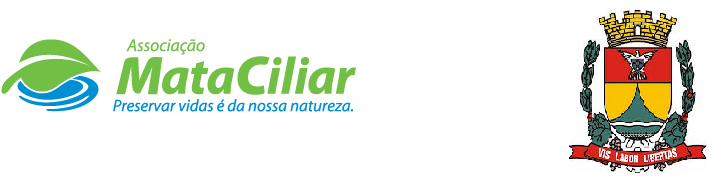 RELATÓRIO RECEBIMENTO DE ANIMAIS SILVESTRES NO MÊS DE JULHO DO MUNICÍPIO DE ITATIBA.Relação de óbitos de animais silvestres provenientes do Município de ITATIBA.Relação de solturas de animais silvestres provenientes do Município de ITATIBA.Relação de animais silvestres que em processo de reabilitação na Associação Mata Ciliar provenientes do Município de ITATIBA.RELATÓRIO FOTOGRÁFICO DE ANIMAIS SILVESTRES NO MÊS DE AGOSTO DO MUNICÍPIO DE –ITATIBA.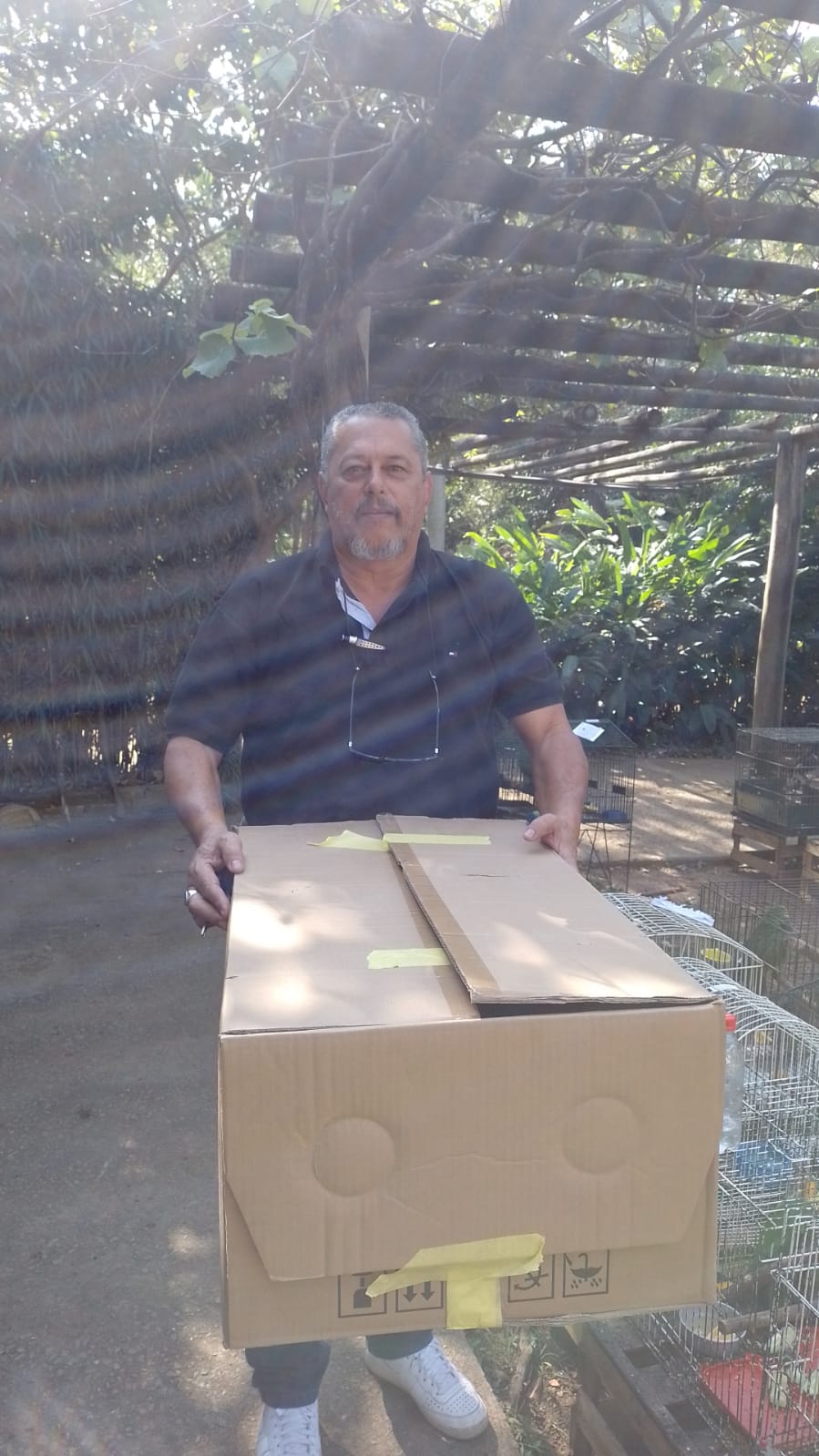 (RG 39180) – Jacu, apresentando luxação na articulação coxofemoral esquerda, entregue pela GM Itatiba no dia 02/08/2022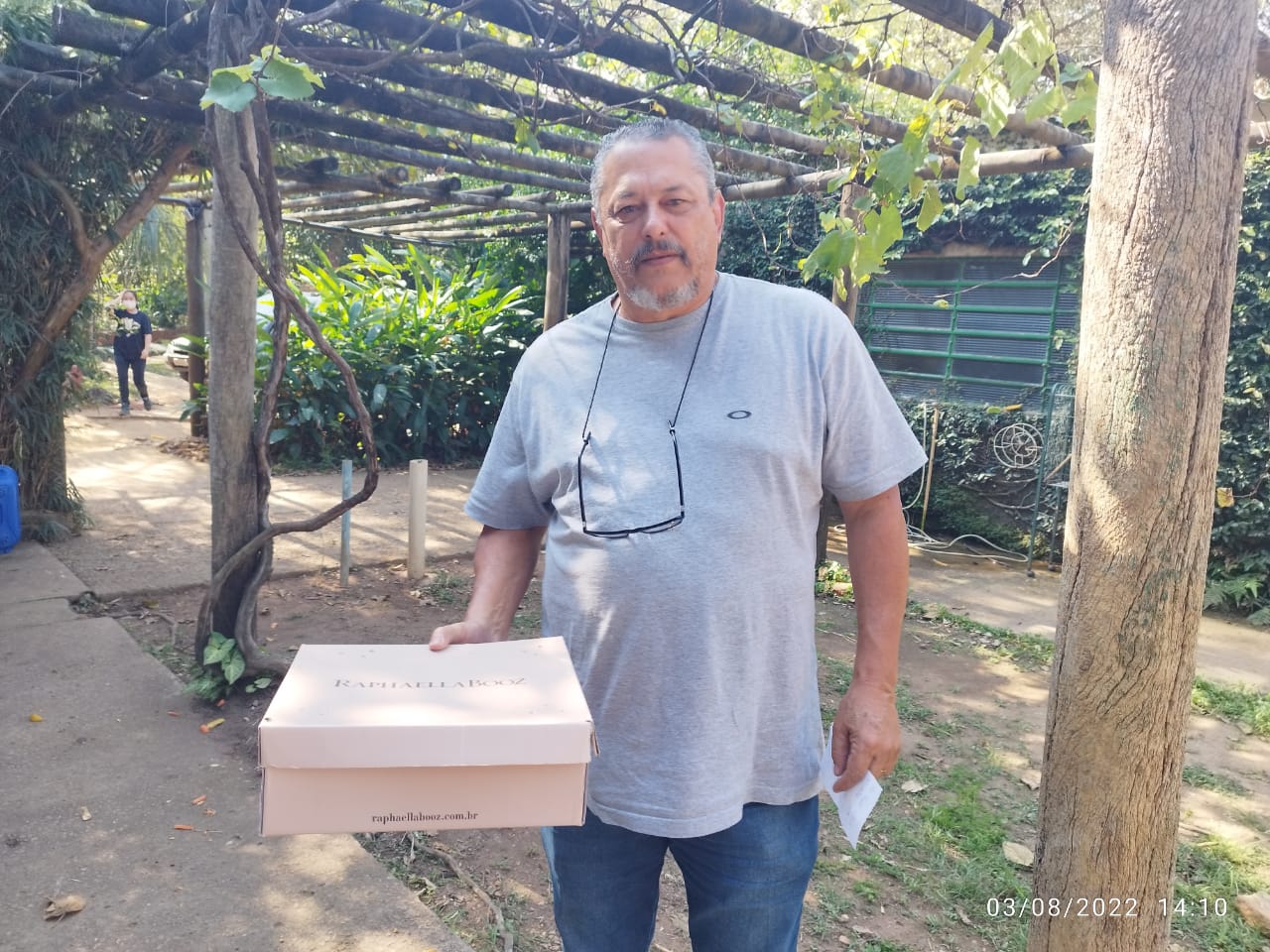 (RG 39191) – Bacurau, resgatado dentro de residência de munícipe, entregue pela GM Itatiba no dia 03/08/2022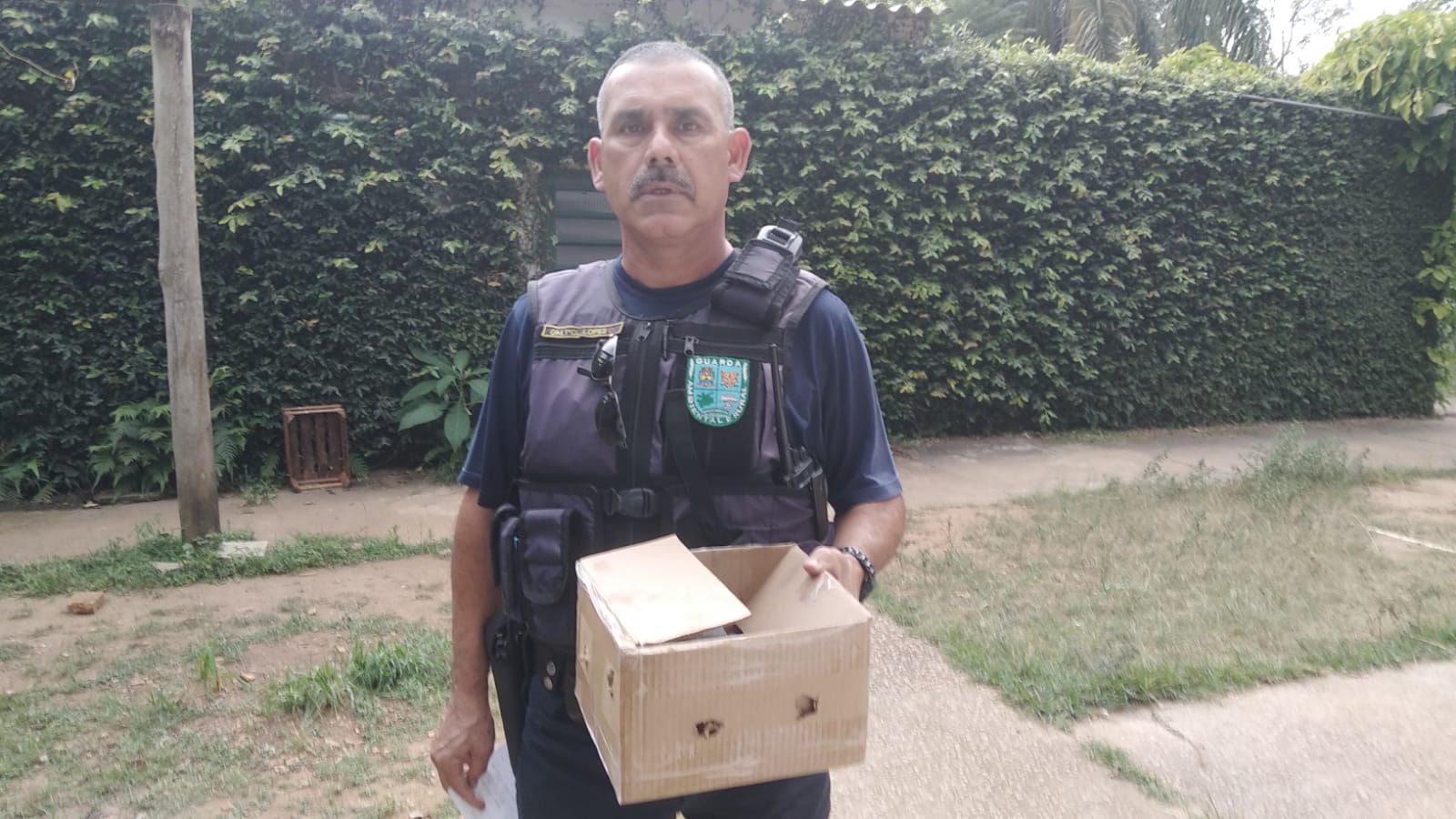 (RG 39203) – Asa branca, apresentando sintomas neurológicos e com Trichomonas em cavidade oral, entregue por GM Ambiental de Itatiba no dia 05/08/2022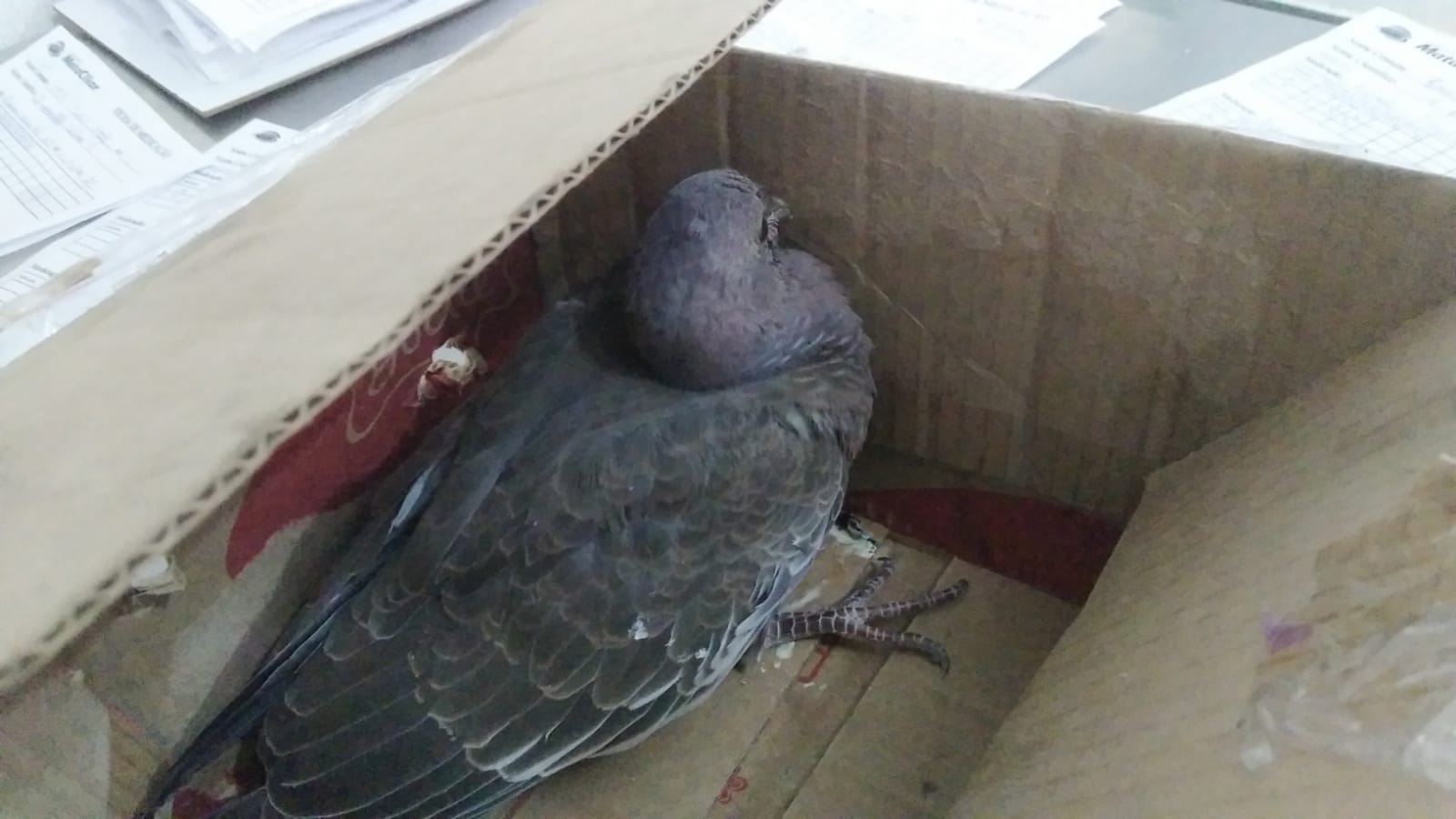 (RG 39203) – Asa branca no momento que chegou à AMC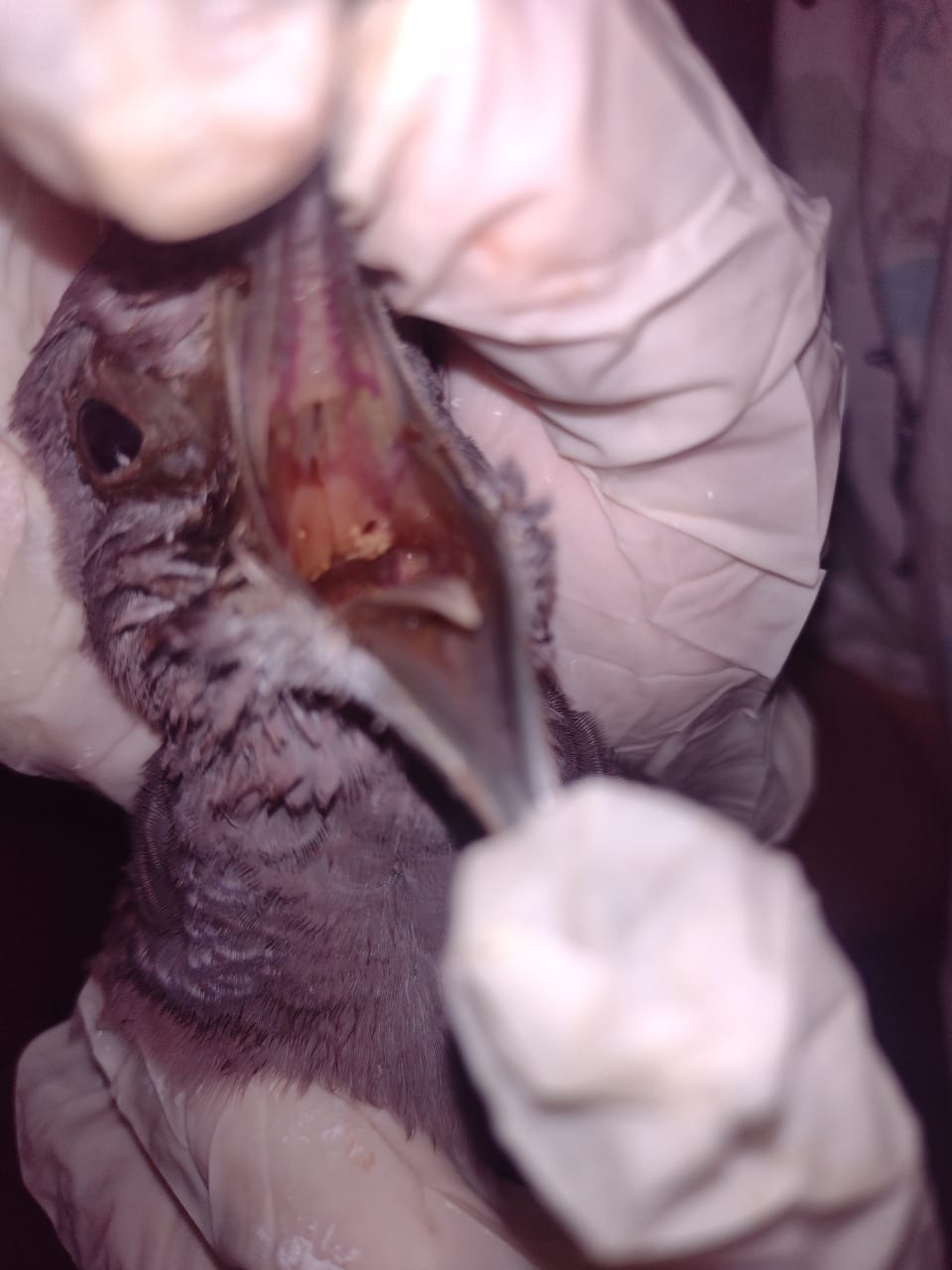 (RG 39203) – Detalhe da cavidade oral da asa branca trazida pela GM Ambiental de Itatiba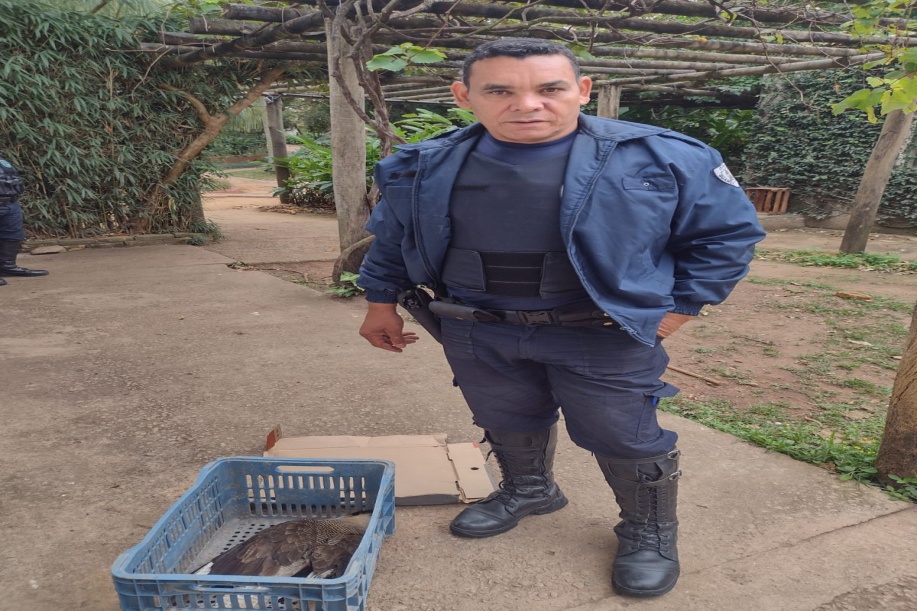 (RG 39211) – Carcará, caiu de árvore e não levantou, entregue pela GM Itatiba no dia 07/08/2022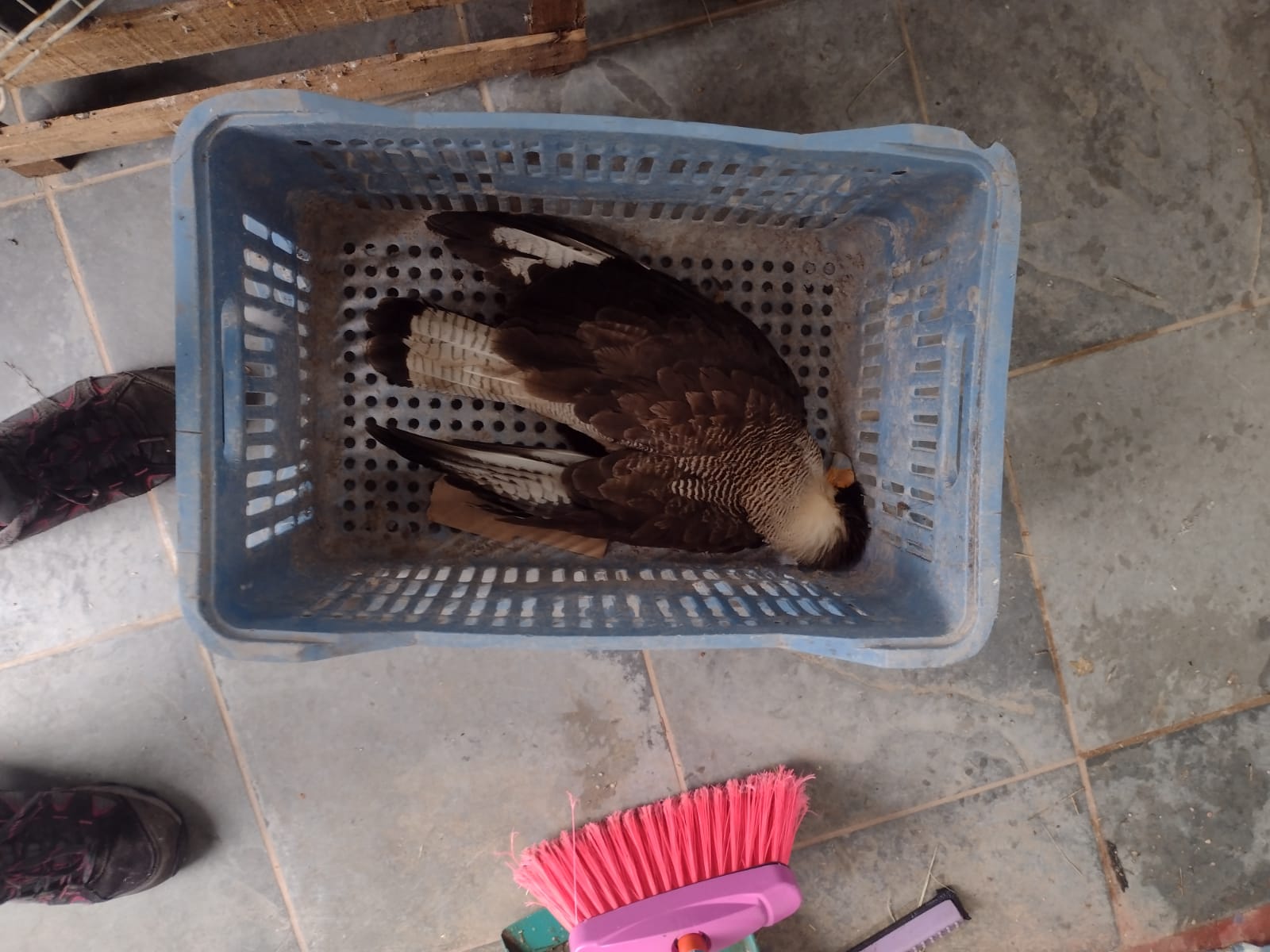 (RG 39211) – Carcará, entregue pela GM Itatiba no dia 07/08/2022 na chegada à AMC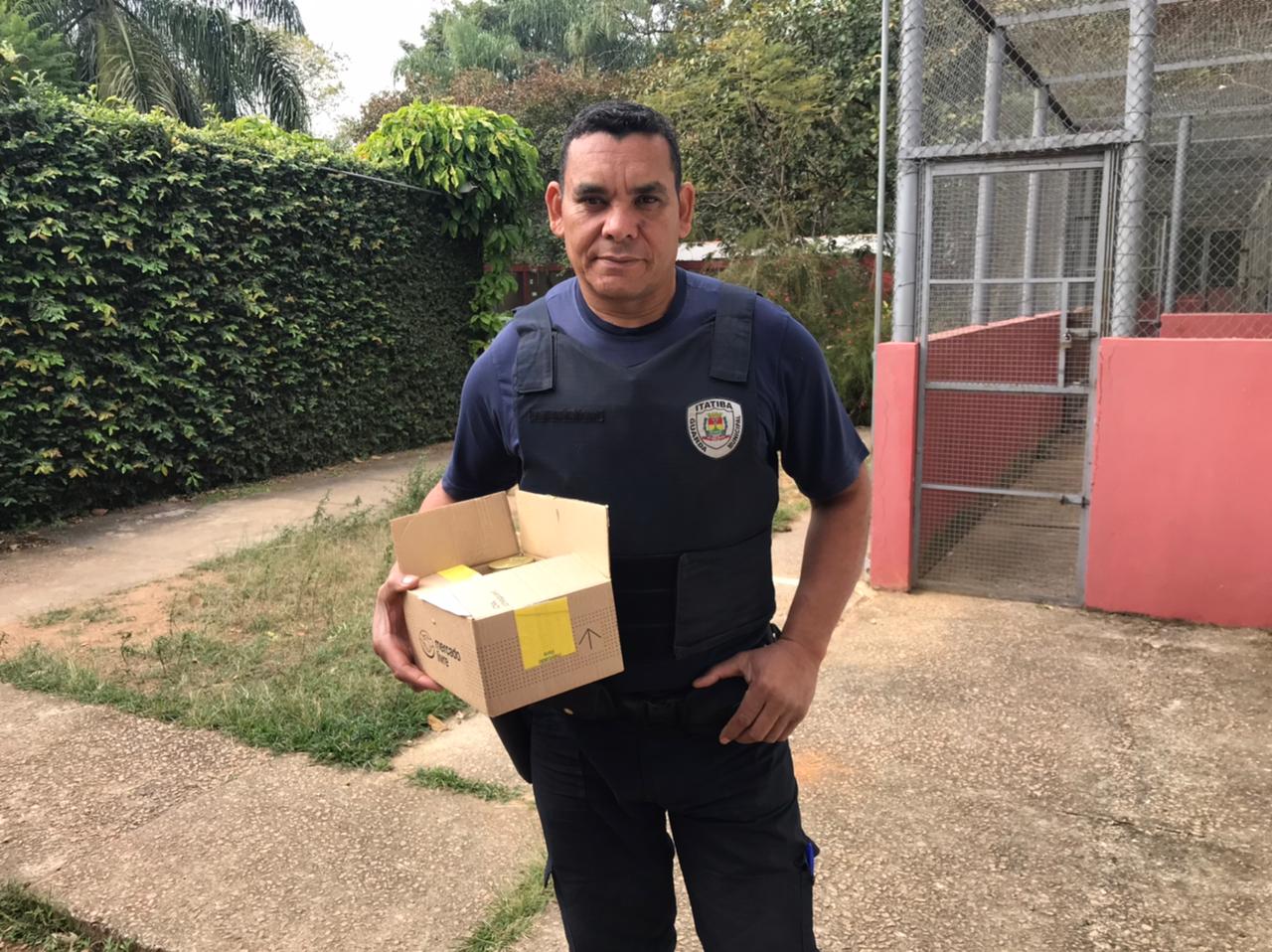 (RG 39209) – Beija-flor, vítima de colisão com vidro, entregue pela GM Itatiba no dia 07/08/2022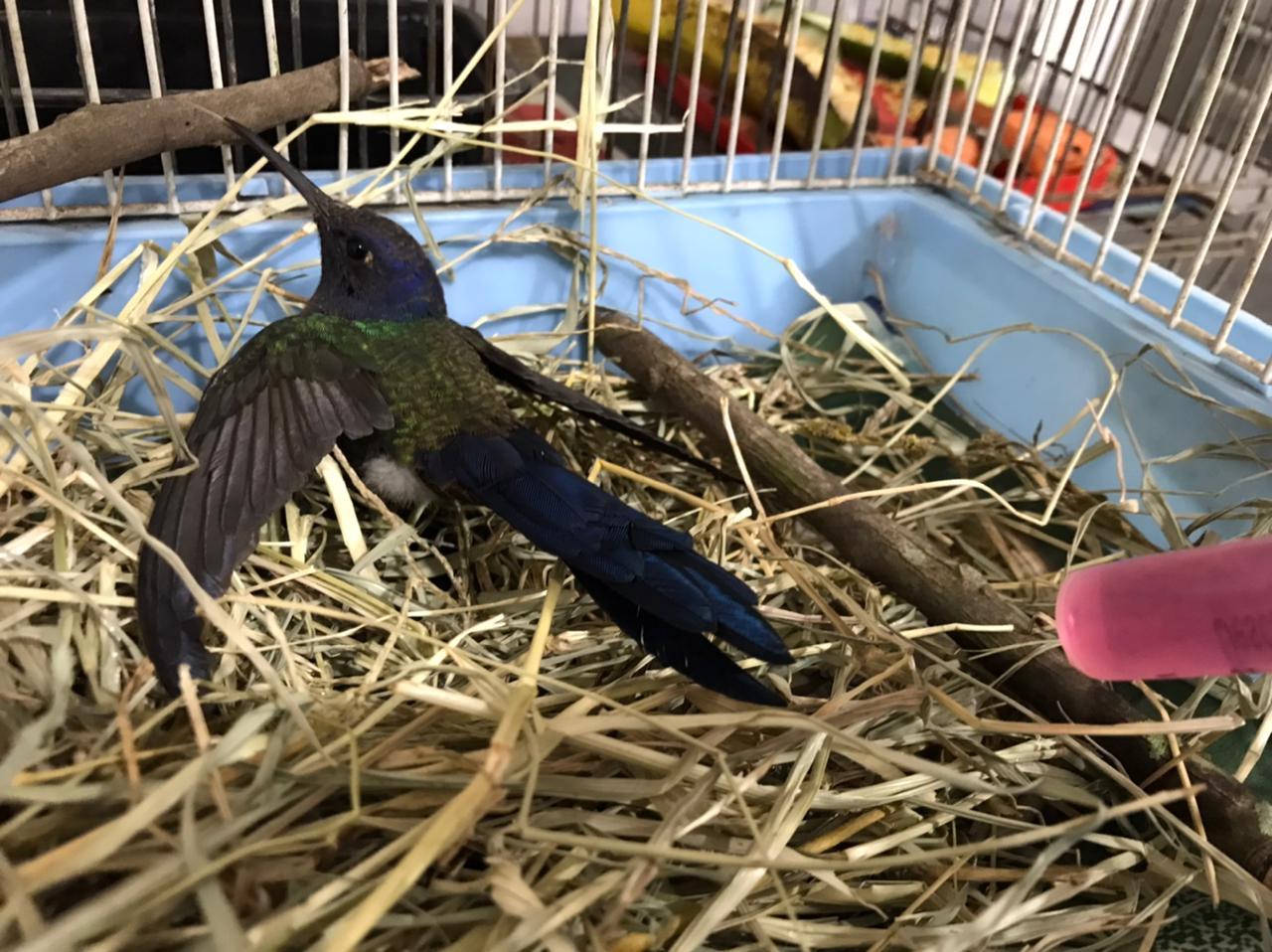 (RG 39209) – Beija-flor alerta, porém não estava apresentando forças nos membros pélvicos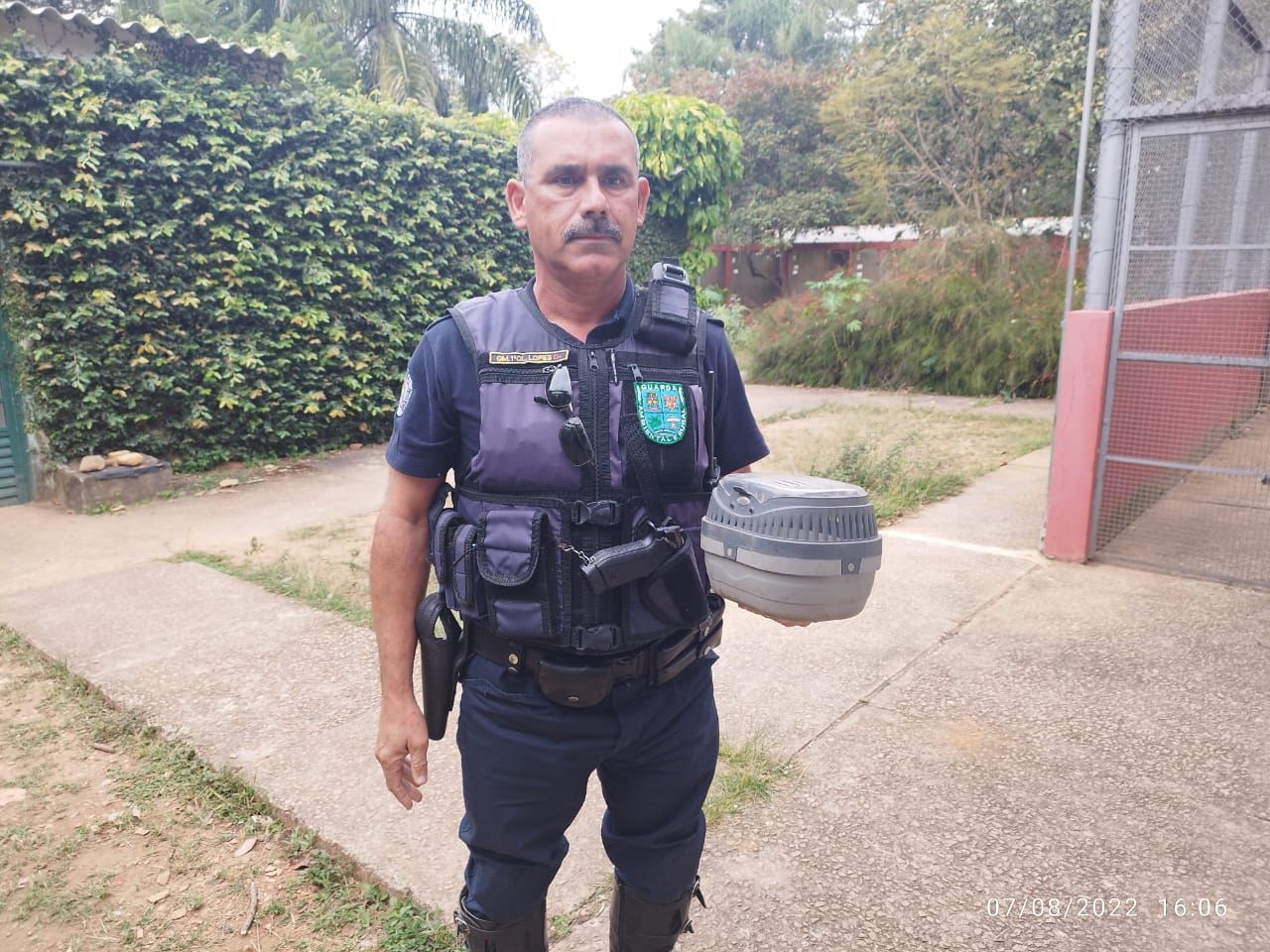 (RG 39212) – Beija-flor encontrado caído no chão e entregue pela GM Itatiba no dia 07/08/2022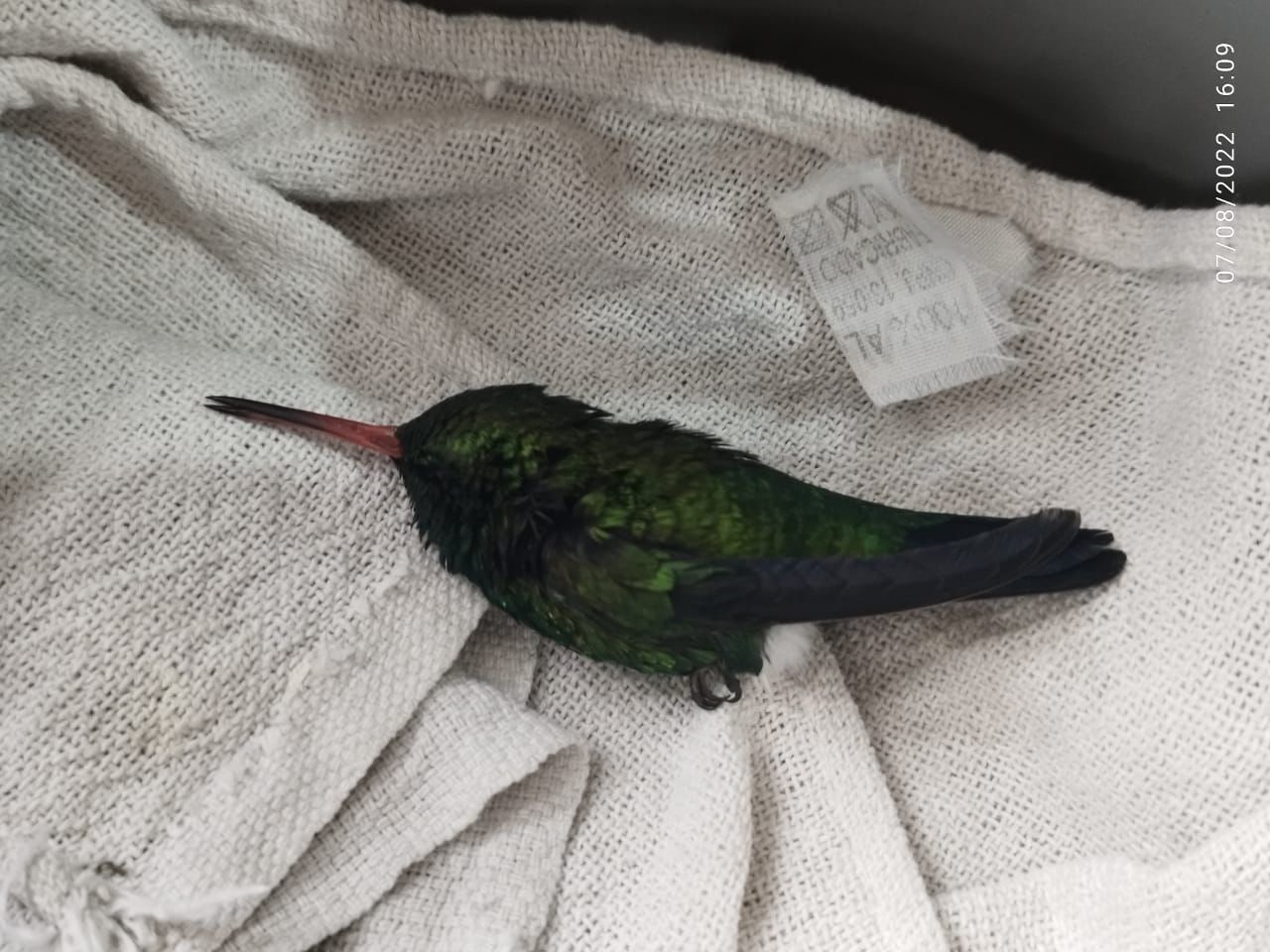 (RG 39212) – Beija-flor apresentando taquipneia e prostrado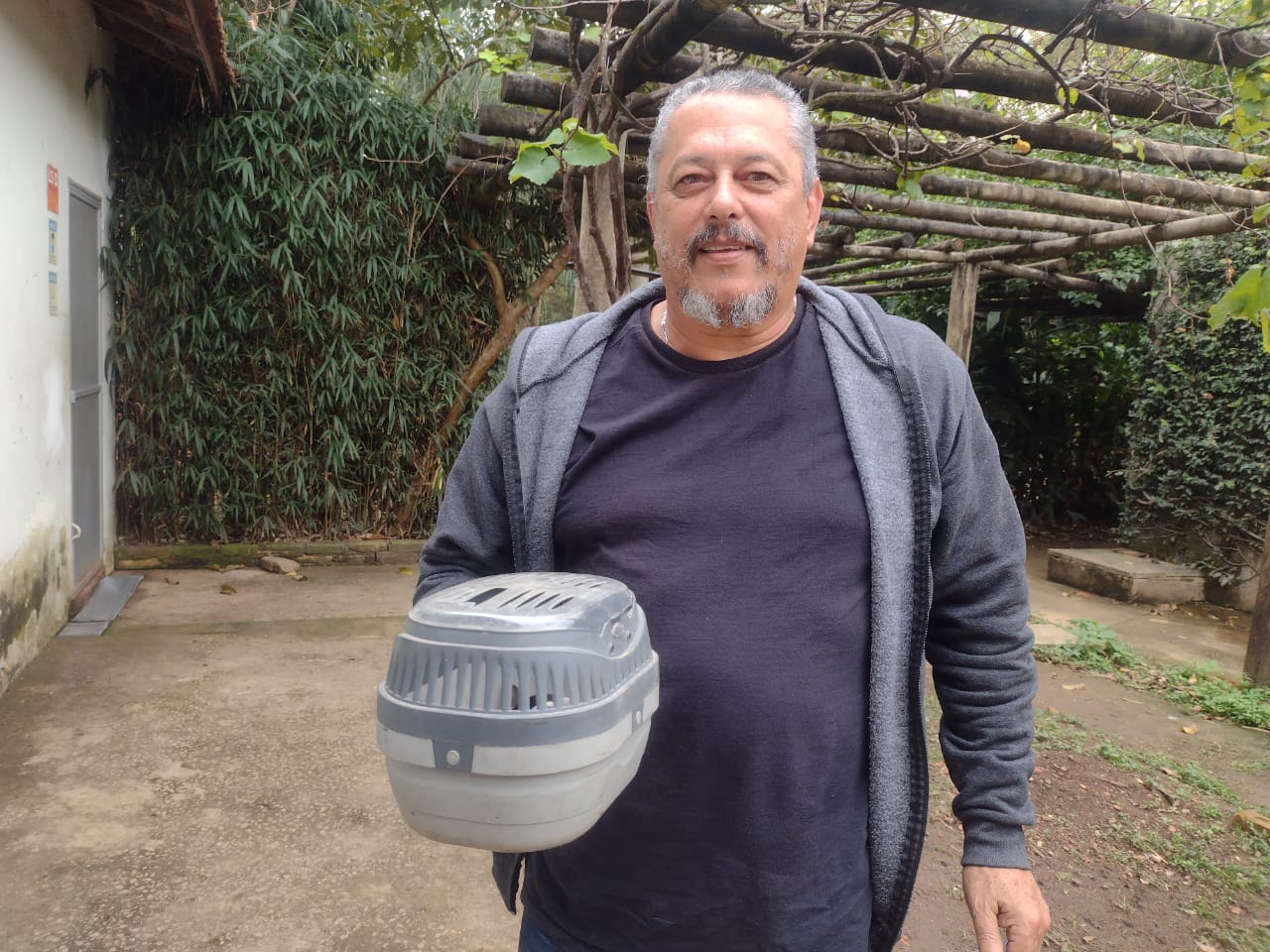 (RG 39220) – Bem-te-vi, vítima de colisão com vidro, entregue por GM Itatiba no dia 09/08/2022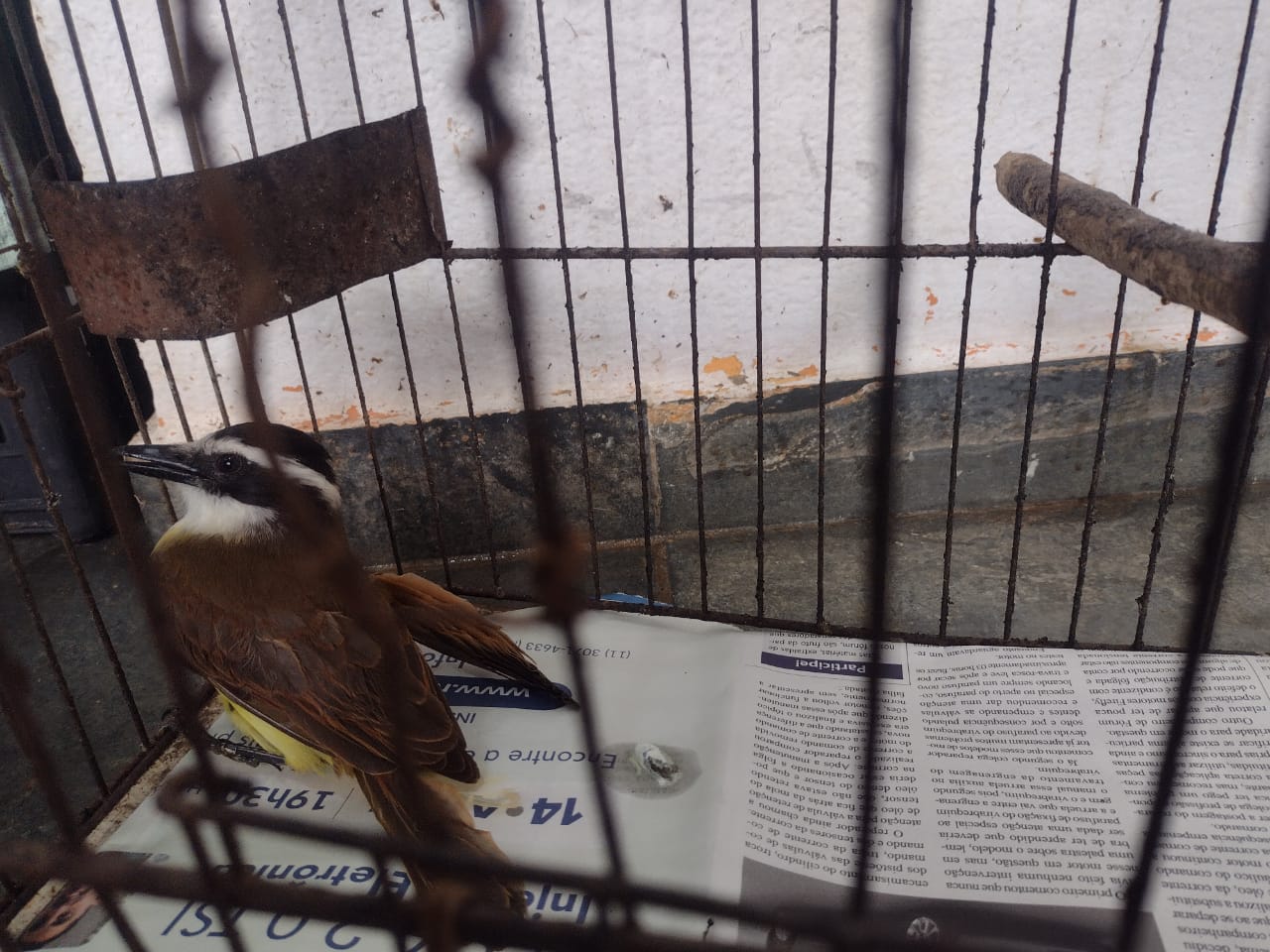 (RG 39220) – Bem-te-vi, após ser transferido para uma gaiola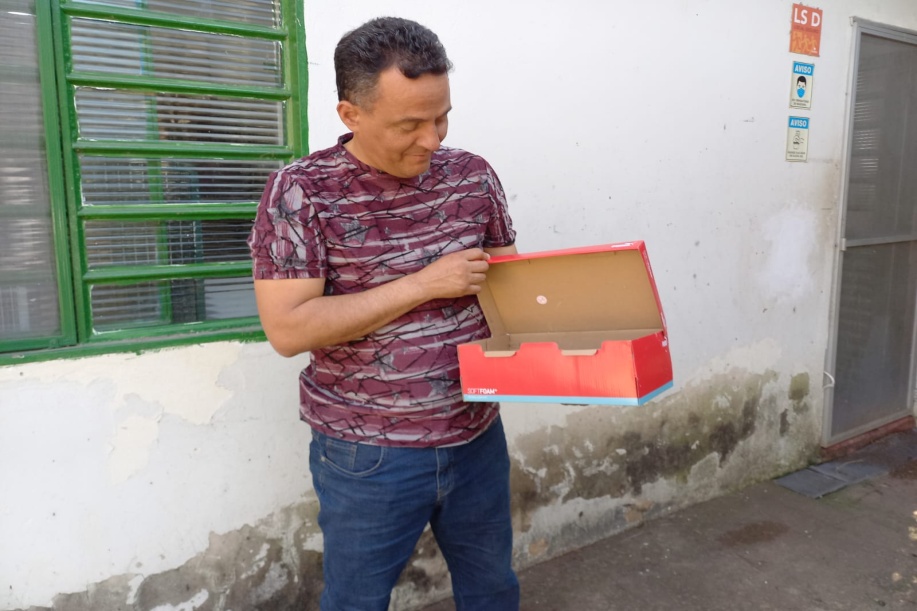 (RG 39260) – Filhote de rolinha encontrada caído no chão, entregue pela GM Itatiba no dia 15/08/2022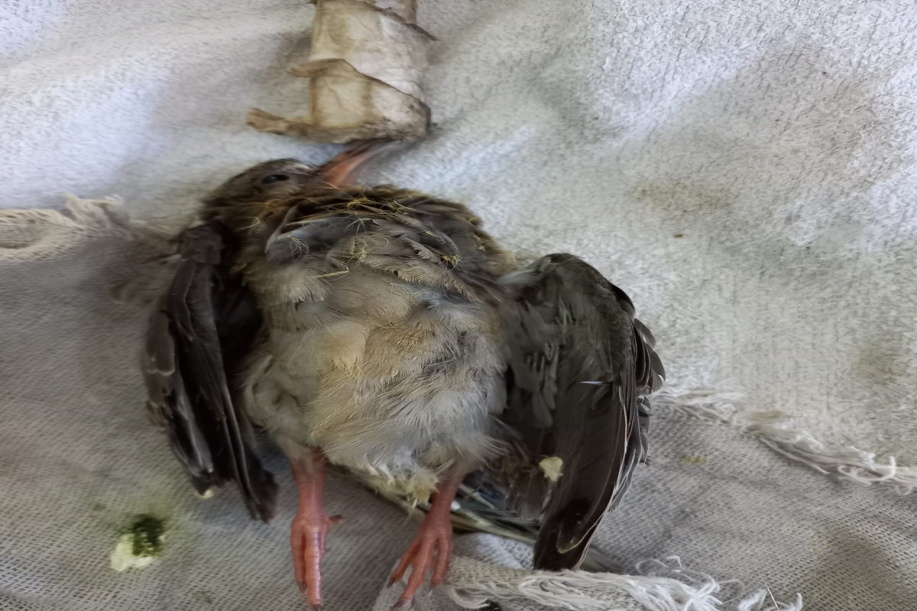 (RG 39260) – Após grave hipotermia e dispneia, o filhote de rolinha veio a óbito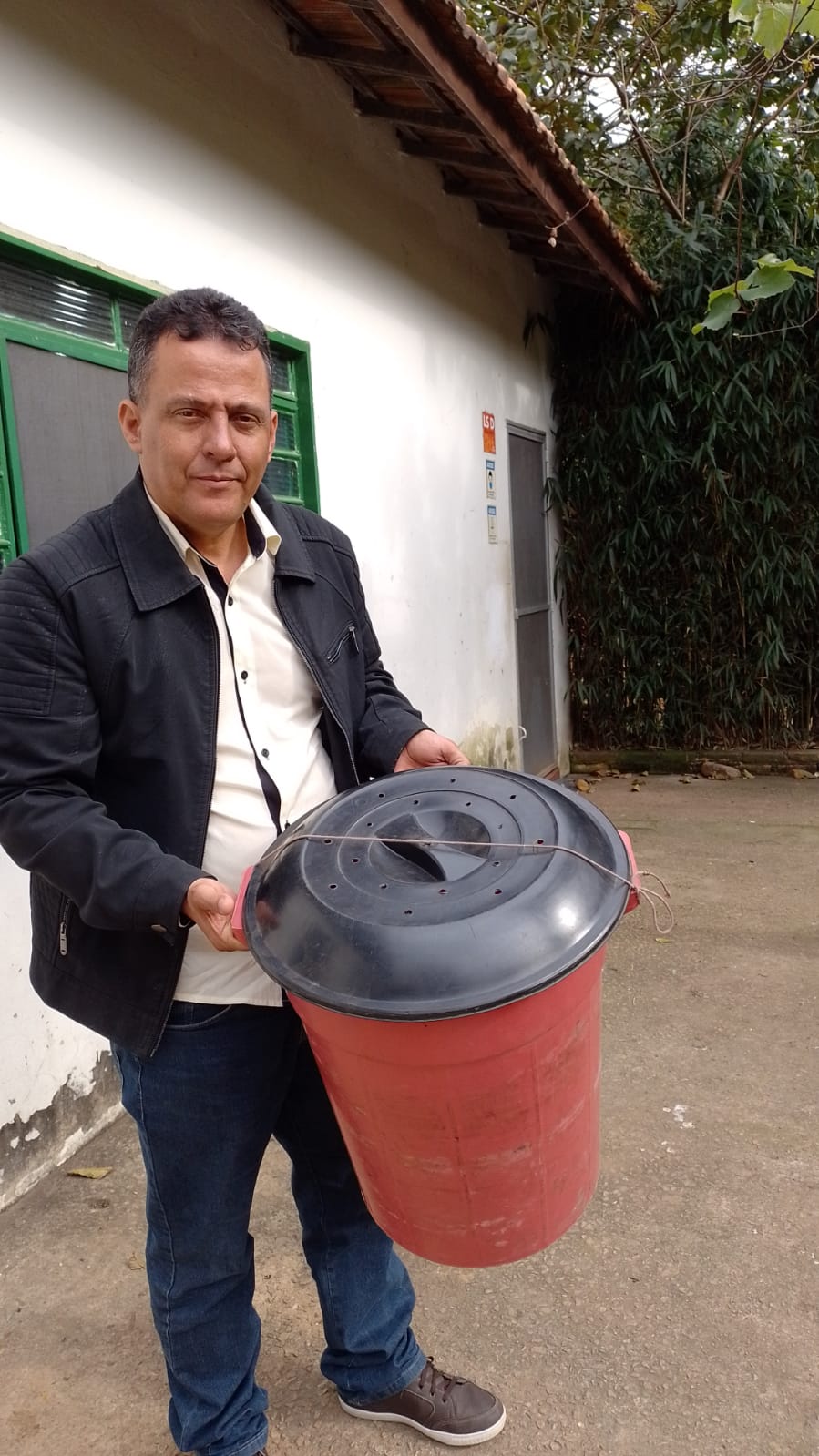 (RG 39268) – Sagui de tufo preto, vítima de eletrocussão, entregue pela GM Itatiba no dia 17/08/2022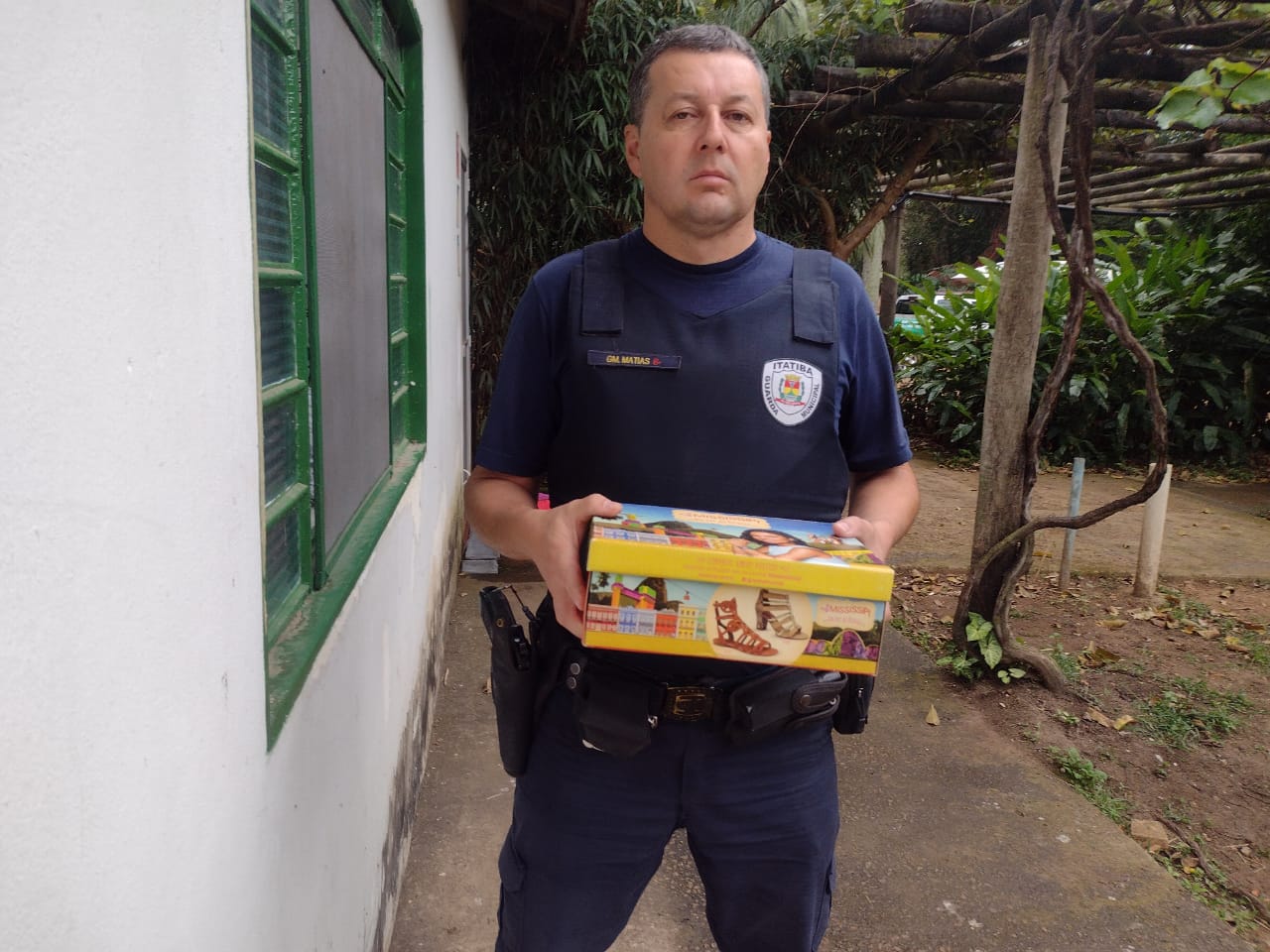 (RG 39275) – Avoante vítima de ataque de gato doméstico, entregue pela GM Itatiba no dia 17/08/2022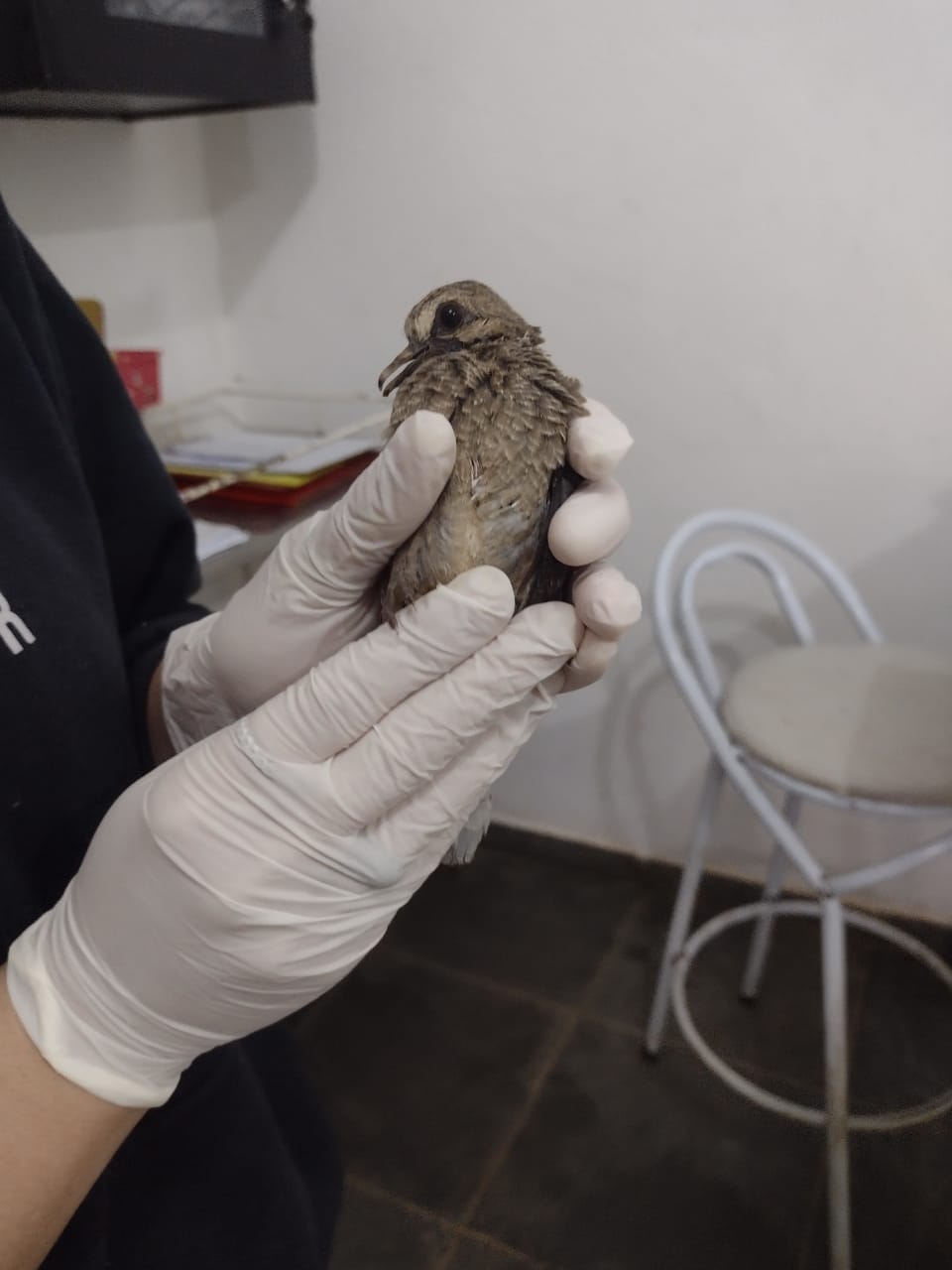 (RG 39275) – Avoante, entregue pela GM Itatiba no dia 17/08/2022, sendo contida para avaliação médica veterináriaData:	     /      /                                       AssinaturaRGDATA DE ENTRADANOME POPULARNOME CIENTÍFICO3918102/08/2022JacuPenelope superciliaris3919103/08/2022BacurauCaprimulgidae3920305/08/2022Asa-brancaPatagoenas picazuro3920907/08/2022Beija-florEupetomena macroura3921107/08/2022CarcaráCaracara plancus3921207/08/2022Beija-flor-tesouraEupetopema macroura3922009/08/2022Bem-te-viPitangus sulphuratus3922710/08/2022Sagui-de-tufo-pretoCallithrix penicillata3925511/08/2022JabutiChelonoidis carbonaria3926015/08/2022RolinhaColumbina talpacoti3926817/08/2022Sagui-de-tufo-pretoCallithrix penicillata3927517/08/2022AvoanteZenaida auriculata3932929/08/2022Gambá-de-orelha-pretaDidelphis aurita3933930/08/2022Periquitão-maracanãPsittacara leucophthalmusTOTAL: 14 ANIMAISTOTAL: 14 ANIMAISTOTAL: 14 ANIMAISTOTAL: 14 ANIMAISCLASSENº DE ANIMAIS%Mamíferos321,43%Aves1178,57%Répteis00%RGDATA DE ENTRADANOME POPULARNOME CIENTÍFICODESTINODATA DE SAÍDA3884207/06/2022Jabuti-pirangaChelonoidis carbonariaOBITO25/08/20223889615/06/2022Periquitão-maracanãPsittacara leucophthalmusOBITO02/08/20223918102/08/2022JacuPenelope superciliarisOBITO02/08/20223919103/08/2022BacurauCaprimulgidaeOBITO12/08/20223920305/08/2022Asa-brancaPatagoenas picazuroOBITO06/08/20223920907/08/2022Beija-florEupetomena macrouraOBITO28/08/20223921107/08/2022CarcaráCaracara plancusOBITO07/08/20223921207/08/2022Beija-flor-tesouraEupetopema macrouraOBITO08/08/20223922009/08/2022Bem-te-viPitangus sulphuratusOBITO12/08/20223922710/08/2022Sagui-de-tufo-pretoCallithrix penicillataOBITO13/08/20223926015/08/2022RolinhaColumbina talpacotiOBITO15/08/20223926817/08/2022Sagui-de-tufo-pretoCallithrix penicillataOBITO21/08/20223927517/08/2022AvoanteZenaida auriculataOBITO19/08/2022TOTAL: 13 ANIMAISTOTAL: 13 ANIMAISTOTAL: 13 ANIMAISTOTAL: 13 ANIMAISTOTAL: 13 ANIMAISTOTAL: 13 ANIMAISRGDATA DE ENTRADANOME POPULARNOME CIENTÍFICODESTINODATA DE SAÍDALOCAL SOLTURA/ÓBITO3797008/04/2022Periquitão-maracanãPsittacara leucophthalmusSoltura03/08/2022Bragança Paulista3877026/05/2022Periquitão-maracanãPsittacara leucophthalmusSoltura03/08/2022Bragança Paulista3915730/07/2022SaracuraAramides cajaneusSOLTURA17/08/2022Bragança PaulistaTOTAL: 3 ANIMAISTOTAL: 3 ANIMAISTOTAL: 3 ANIMAISTOTAL: 3 ANIMAISTOTAL: 3 ANIMAISTOTAL: 3 ANIMAISTOTAL: 3 ANIMAISRGDATA DE ENTRADANOME POPULARNOME CIENTÍFICO3636306/01/2022Periquitão-maracanãPsittacara leucophthalmus3636406/01/2022Sagui-de-tufo-brancoCallithrix jacchus3639008/01/2022Trinca-ferroSaltator similis3639808/01/2022Canário-belgaSicalis sp.3639908/01/2022Canário-belgaSicalis sp.3640208/01/2022ColeirinhoSporophila caerulescens3640308/01/2022ColeirinhoSporophila caerulescens3640408/01/2022TiziuVolatinia jacarina3640708/01/2022ColeirinhoSporophila caerulescens3641309/01/2022RolinhaColumbina talpacoti3641409/01/2022Gambá-de-orelha-brancaDidelphis albiventris3641509/01/2022Gambá-de-orelha-brancaDidelphis albiventris3641609/01/2022Gambá-de-orelha-brancaDidelphis albiventris3641709/01/2022Gambá-de-orelha-brancaDidelphis albiventris3646210/01/2022GambáDidelphis sp.3646310/01/2022GambáDidelphis sp.3652214/01/2022Gambá-de-orelha-brancaDidelphis aurita3668323/01/2022RolinhaColumbina talpacoti3673427/01/2022SabiáTurdus sp.3680201/02/2022Gambá-de-orelha-brancaDidelphis albiventris3684902/02/2022BigodinhoSporophila lineola3685002/02/2022PintassilgoSpinus magellanicus3685102/02/2022Papa-capimSporophila nigricollis3686203/02/2022Sagui-de-tufo-pretoCallithrix penicillata3693508/02/2022Beija-florTrochilidae3697209/02/2022CuricacaTheristicus caudatus3702811/02/2022Periquitão-maracanãPsittacara leucophthalmus3708015/02/2022Periquitão-maracanãPsittacara leucophthalmus3714518/02/2022PardalPasser domesticus3715718/02/2022Periquitão-maracanãPsittacara leucophthalmus3728925/02/2022Periquitão-maracanãPsittacara leucophthalmus3733928/02/2022Periquitão-maracanãPsittacara leucophthalmus3735801/03/2022Coruja-do-matoMegascops choliba3737202/03/2022Quiri-quiriFalco sparverius3737802/03/2022Sagui-de-tufo-pretoCallithrix penicillata3739303/03/2022Periquitão-maracanãPsittacara leucophthalmus3741404/03/2022Periquitão-maracanãPsittacara leucophthalmus3754306/03/2022Gambá-de-orelha-pretaDidelphis aurita3754406/03/2022Gambá-de-orelha-pretaDidelphis aurita3756107/03/2022Trinca-ferroSaltator similis3756207/03/2022Sabiá-laranjeiraTurdus rufiventris3768112/03/2022Periquitão-maracanãPsittacara leucophthalmus3770514/03/2022Periquitão-maracanãPsittacara leucophthalmus3771915/03/2022Periquitão-maracanãPsittacara leucophthalmus3772015/03/2022Periquitão-maracanãPsittacara leucophthalmus3779519/03/2022CaxinguelêSciurus aestuans3780120/03/2022Periquitão-maracanãPsittacara leucophthalmus3784625/03/2022Sagui-de-tufo-pretoCallithrix penicillata3789529/03/2022Periquitão-maracanãPsittacara leucophthalmus3795506/04/2022Sagui-de-tufo-pretoCallithrix penicillata3796107/04/2022AvoanteZenaida auriculata3800613/04/2022Periquitão-maracanãPsittacara leucophthalmus3862309/05/2022PavóPyriderus scutatus3863010/05/2022CarcaráCaracara plancus3870916/05/2022Gambá-de-orelha-pretaDidelphis aurita3875123/05/2022SeriemaCariama criscata3883504/06/2022Gambá-de-orelha-pretaDidelphis aurita3892322/06/2022Corujinha-do-matoMegascops choliba3901006/07/2022Periquitão-maracanãPsittacara leucophthalmus3909119/07/2022Arara-canindéAra ararauna3915029/07/2022Periquitão-maracanãPsittacara leucophthalmus3925511/08/2022JabutiChelonoidis carbonaria3932929/08/2022Gambá-de-orelha-pretaDidelphis aurita3933930/08/2022Periquitão-maracanãPsittacara leucophthalmusTOTAL: 64 ANIMAISTOTAL: 64 ANIMAISTOTAL: 64 ANIMAISTOTAL: 64 ANIMAIS